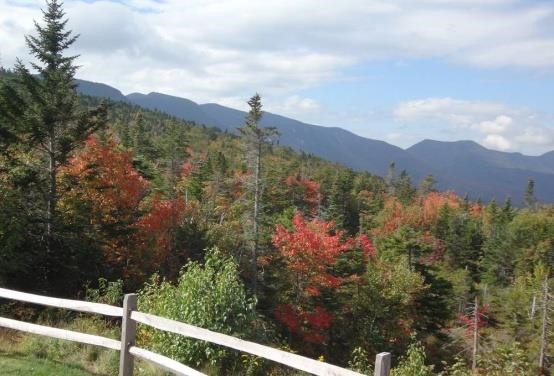 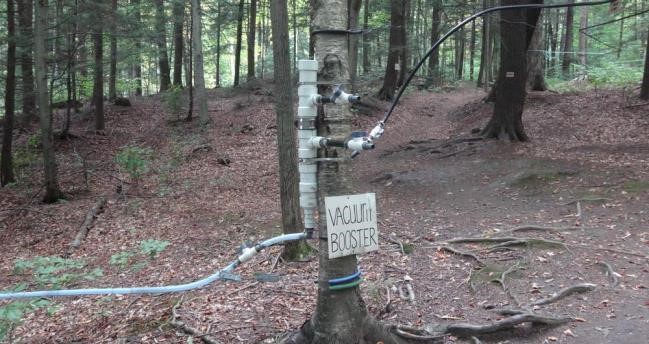 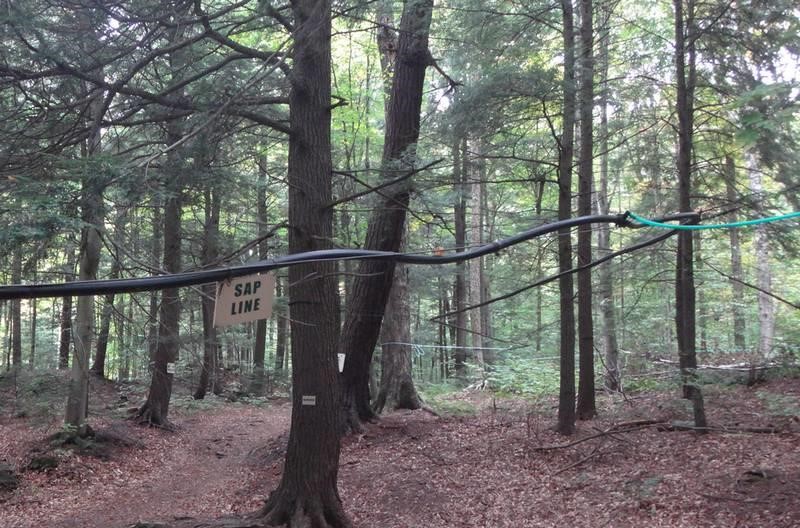 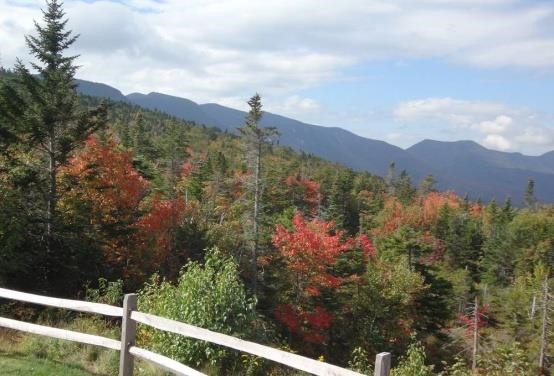 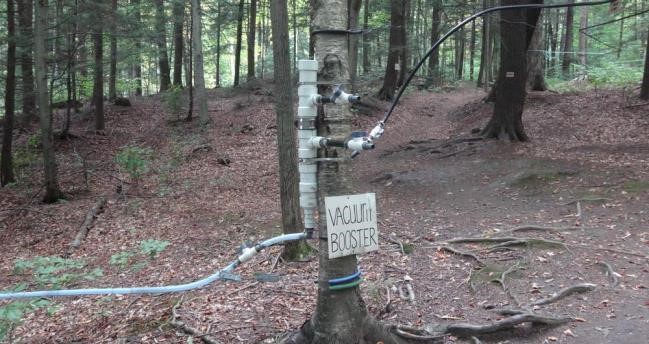 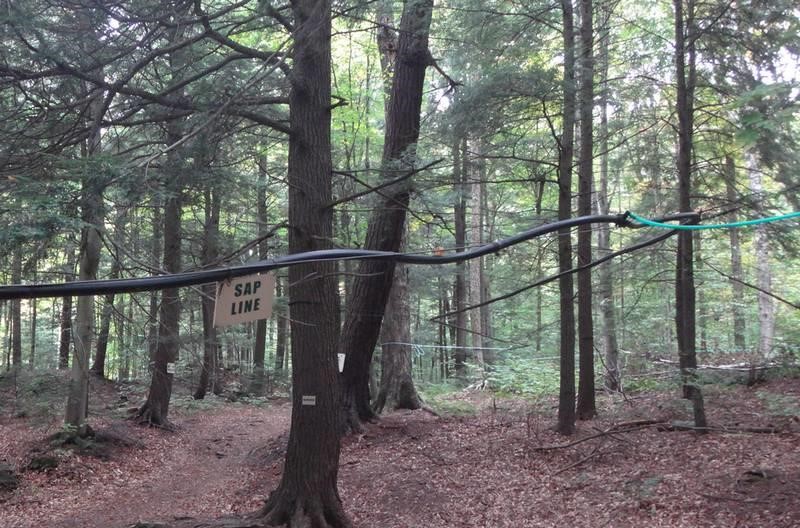 une houle terrible sur une mer déjà formée nous avions prudemment laissé tomber le ferry pour prendre l’avion de Halifax. Comme souvent, arrivés à Portland, le cyclone avait changé de route sans avertir les météos, la mer était maniable, mais le billet d’avion pris. Le lendemain visite de la côte au nord de Portland et principalement de Bo